УДК 519.8Климко О.Г., ст. викладачПолтавський національний технічний університет імені Юрія Кондратюка(м. Полтава, Україна)Моделювання рівня виробництва борошна в УкраїніБорошно в Україні є стратегічно цінним продуктом, який є сировиною для розвитку хлібопекарської, макаронної та частково кондитерської промисловості. Його виробництво приносить стабільний дохід. Борошномельна промисловість входить до числа найбільш значущих галузей агропромислового комплексу. Хлібобулочні, макаронні, круп’яні, кондитерські вироби та хліб, які виготовляються з борошна необхідні всім у будь-якому віці. Саме тому стабільне забезпечення споживання продуктів переробки зерна є критерієм продовольчої безпеки країни. Постановка завдання. За статистичними даними стану виробництва борошна в Україні за 2006-2015 роки виконати оцінку тренду рядів динаміки, побудувати економіко-математичну модель, визначити прогнозні значення рівнів виробництва борошна на майбутні періоди та перевірити отриману модель на адекватність початковим даним.  Основний матеріал та результати. Для заготовлення продовольчого зерна для виробництва борошна та круп Україна має достатньо високий потенціал. На внутрішньому ринку основними видами борошна та їх споживачами є:пшеничне і житнє борошно: продукти, що використовуються для випічки та виробництва різних видів хліба та кондитерських виробів (тістечка, торти, вафлі, печиво). Споживачі: пекарні, кондитерська галузь. кукурудзяне борошно: обмежене використання для виробництва хлібобулочних виробів, різних закусок (пластівці, снеки, чіпси і т.д.). Використовується як доповнення до пшеничного борошна в хлібі та хлібобулочних виробах. Споживачі: пекарні, кондитерська промисловість і кафе [1].Зміну ряду динаміки виробництва борошна у часі можна виразити функціональною залежністю на основі кривих росту для моделювання економічних процесів, які є різними функціями від часу. При такому підході зміну досліджуваного показника пов’язують лише з плином часу, а вплив інших факторів або не є істотним, або опосередковано визначається через фактор часу. Вибір кривої зростання для моделювання виробництва борошна базується на методі характеристик приростів. В залежності від характеру зміни середніх приростів і похідних показників, вибирається вид кривої зростання для вихідного часового ряду. Прогнозування на основі моделей кривих зростання базується на екстраполяції, тобто на продовження в майбутнє тенденції, яка спостерігалась в минулому. При цьому робиться припущення, що у часовому ряді присутній тренд, характер розвитку досліджуваного показника має властивість інерційності, тенденція не повинна мати істотних змін протягом періоду прогнозування. За статистичними даними таблиці 1 виконано дослідження процесу [2]. Таблиця 1Динаміка виробництва борошна в Україні (тис. грн.)Першим етапом створення прогнозної моделі є перевірка наявності тренду ряду динаміки. Цю гіпотезу була досліджено та підтверджено за допомогою критерію Фостера-Стюарта. Наступним етапом є вибір кривої зростання. За допомогою методу характеристик приросту виявлено, що перша похідна величина приблизно постійна, і тому у якості функціональної залежності було обрано просту експоненту . Графік функції разом із прогнозом зображено на рисунку 1.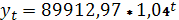 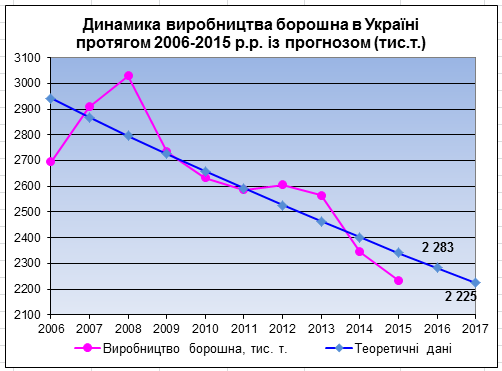 Рис.1. Динаміка виробництва борошнаДля підтвердження значущості отриманого прогнозу перевірено модель на адекватність. Випадковість залишкової компоненти підтверджено критерієм серій і критерієм піків. Відповідність залишкової компоненти нормальному закону розподілу виконано за допомогою R/S  критерію, а незалежність значень залишкової компоненти підтверджено d-критерієм Дарбіна–Уотсона. Отримані результати представлено у таблиці 2.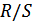 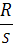 Якість моделі прогнозування для екстраполяції динаміки виробництва борошна було досліджено за допомогою основних характеристик моделі прогнозування. Коефіцієнт детермінації R2=0,7, коефіцієнт кореляції R=0,837, за критерієм Фішера Fроз>Fкр, за критерієм Стьюдента tексп>tкр. Підтверджено, що модель відповідає усім критеріям адекватності і її можна застосовувати для прогнозу показників. [3].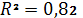 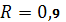 Таблиця 2Перевірка моделі на адекватність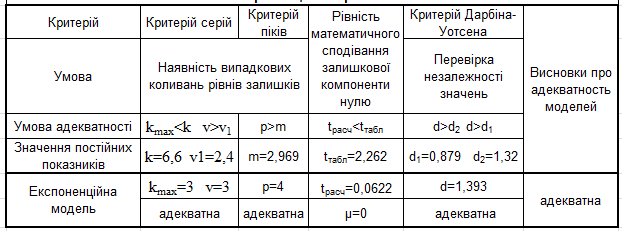 Таблиця 3Показники якості моделі прогнозуванняЗ точністю 97,15% можна стверджувати, що у 2016 та 2017 роках виробництво борошна буде становитиме 2 283 та 2 225 тис. т. відповідно.Борошномельно-круп’яна галузь є важливою ланкою агропромислового комплексу. Вона забезпечує виробництво основних продуктів харчування людей – муки і круп, а також відіграє провідну роль в забезпеченні населення та інших галузей харчової індустрії цими соціально-значущими продуктами. Список використаних джерелЛещенко Ю.О. Український ринок борошна – що відбувається сьогодні? Стан та тенденції розвитку борошномельної галузі / Ю.О. Лещенко // Ефективна економіка. – 2013. – №11. [Електронний ресурс]. – Режим доступу: http://www.economy.nayka.com.ua/?op=1&z=2465&p=1.Офіційний сайт Державної служби статистики України [Електронний ресурс]. – Режим доступу: http://www.ukrstat.gov.ua.Скрильник І.І. Навчальний посібник з дисципліни «Прогнозування соціально-економічних процесів» для економічних спеціальностей усіх форм навчання / Скрильник І.І., Климко О.Г.– Полтава: Видавництво ПолтНТУ, 2012. – 228 с.Рік2006200720082009201020112012201320142015Виробництво2696290830302735263225872605256523462235ПоказникЗначеннякоефіцієнт детермінації R20,70078коефіцієнт кореляції R0,83713критерій Фішера Fроз18,737критерій Фішера критичне значення Fкр4,96460критерій Стьюдента tрозр7,913критичне значення критерію Стьюдента tкр2,262залишкова дисперсія S116,12Точність прогнозу97,15%